                                                 ČAROBNA SVJETILJKAPOTREBAN MATERIJAL: karton, papir, flomasteri, prozirna najlon vrećica, crni papirTIJEK AKTIVNOSTI: 1.od kartona i papira izradite svjetiljku te ju ukrasite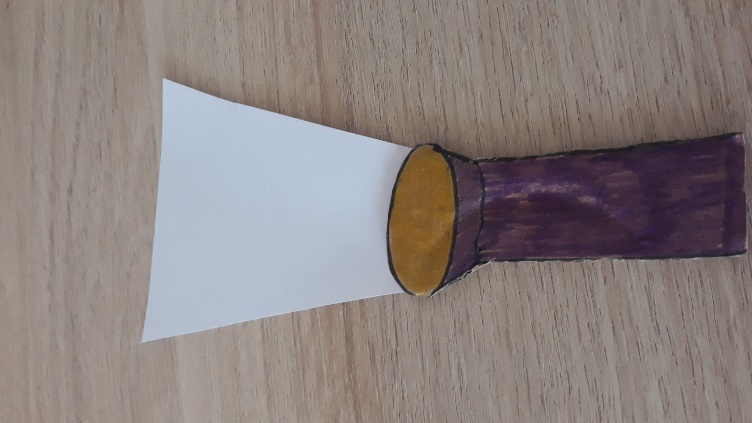 2. na vrećicu nacrtajte pojedinačno što više sličica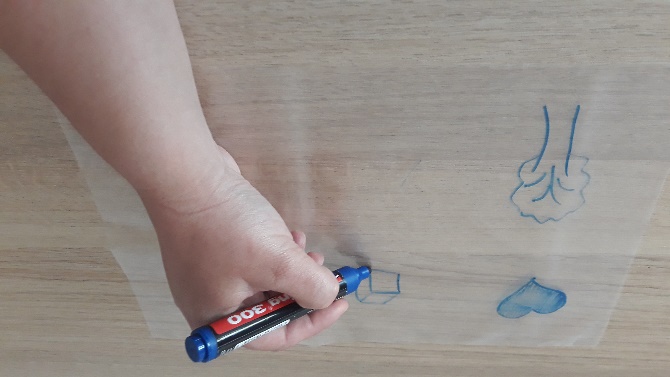 3. stavite crni papir u vrećicu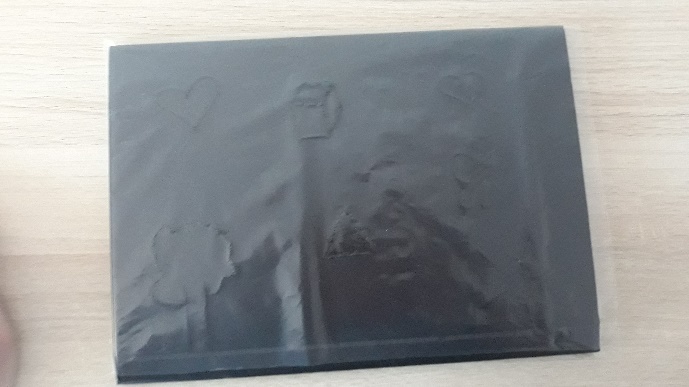 4. svjetiljkom osvjetljavajte svaki pojedini predmet i imenujte g , a potom slovkajte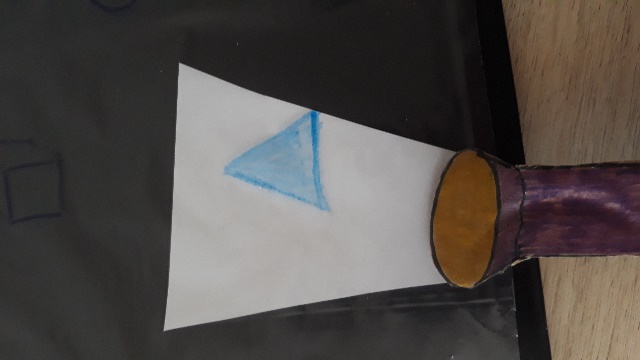 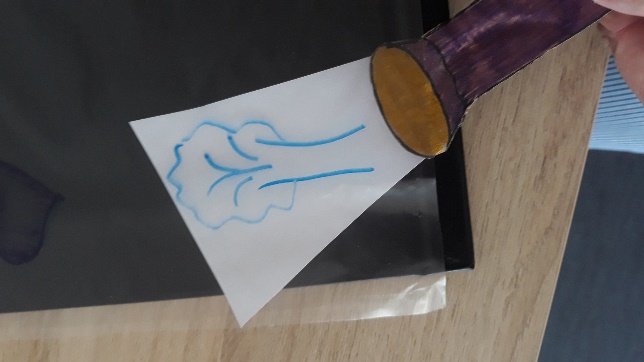 CILJ AKTIVNOSTI: prepoznavanje i imenovanje predmeta                                Razvijanje svijesti kod djece o prvom glasu, glasu u sredini i na kraju riječi                               Na zanimljiv način, uz efekt iznenađenja razvijanje glasovne analize i sinteze                                   USNA  HARMONIKAPOTREBAN MATERIJAL: plastični ili drveni štapići od sladoleda, čačkalica, papir, gumiceTIJEK AKTIVNOSTI:Iscrtajte na papiru oblik štapića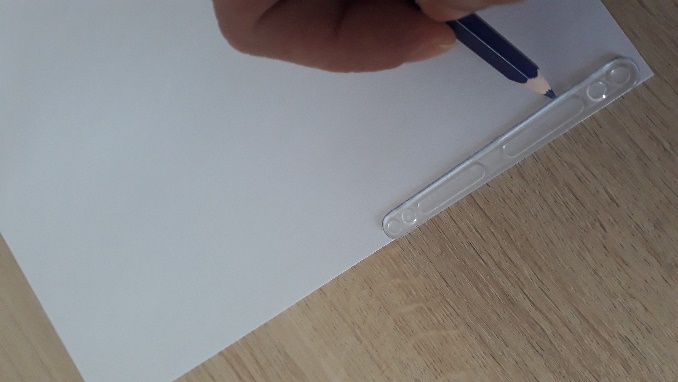 Izrežite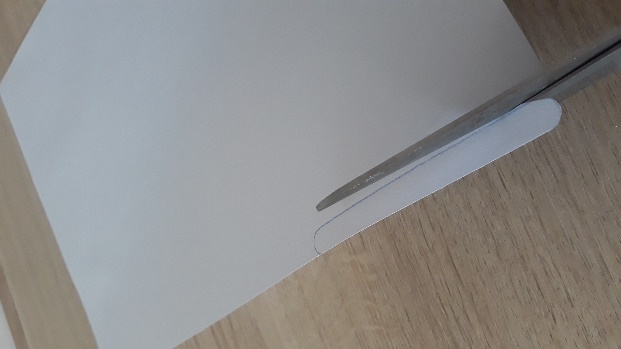 Položite na štapić čačkalice te obilježite širinu istog, a potom je skratite po zadanoj duljini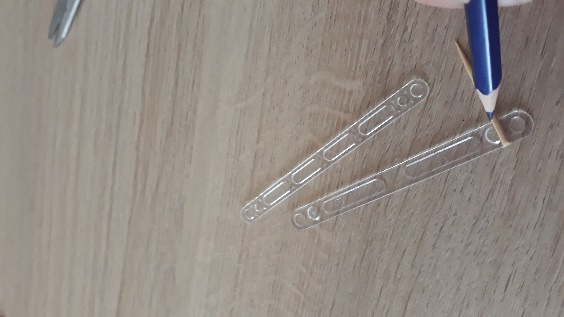 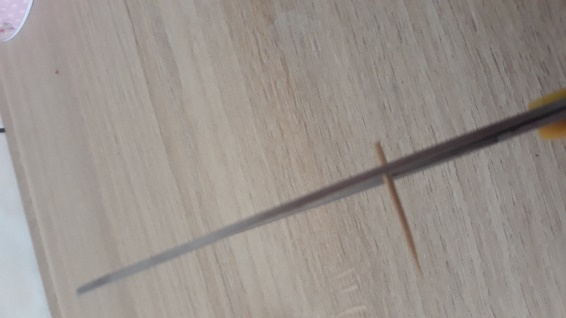 Položite na štapić papir, čačkalice, opet štapić, te na kraju pričvrstite gumicama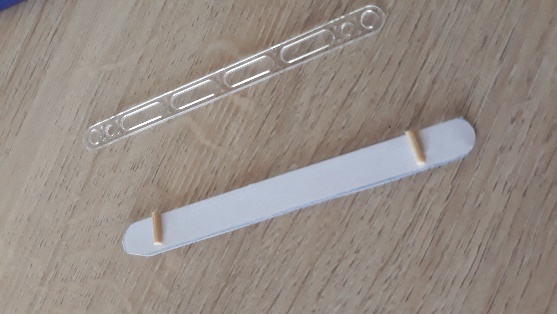 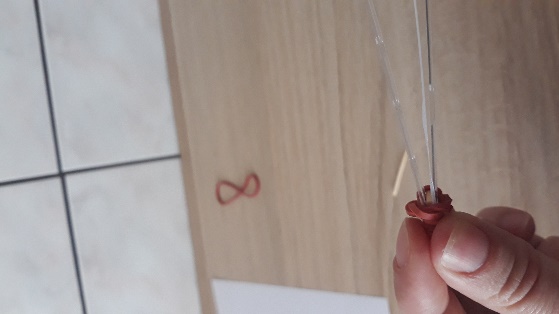 Uživajte u dobivenom zvuku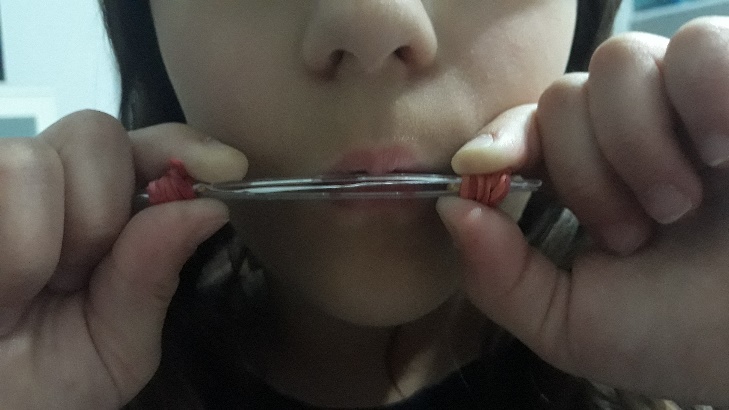 CILJ AKTIVNOSTI: ova razigrana harmonika djeluje na dišni uređaj, mišiće i zglob usta što olakšava djetetovu dikciju                        ČIJE  JE  VOĆEPOTREBAN MATERIJAL: bilo koje voće, role papiraTIJEK AKTIVNOSTI:Odmotajte rolu papira na određenu daljinu i na krajeve postavite voće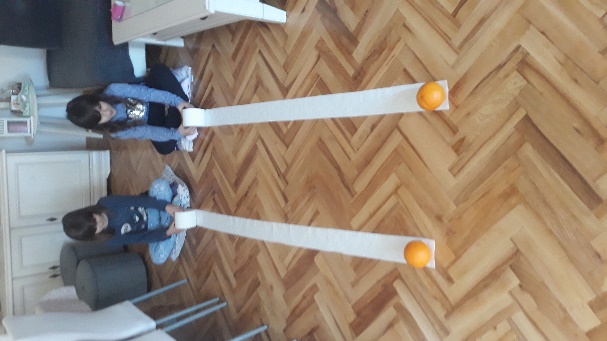 Na dogovoreni znak, djeca istodobno počinju pravilno zamatati rolu 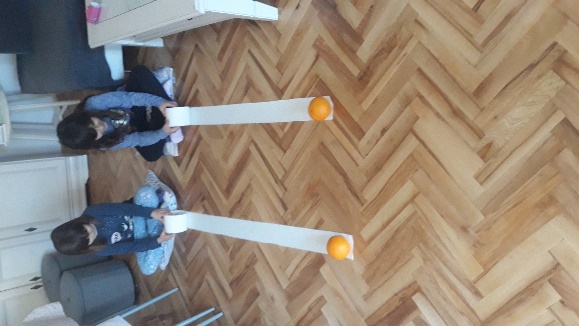 Pobjednik je onaj čija voćka prije dođe do njega (imati na umu da papir treba biti uredno zamotan)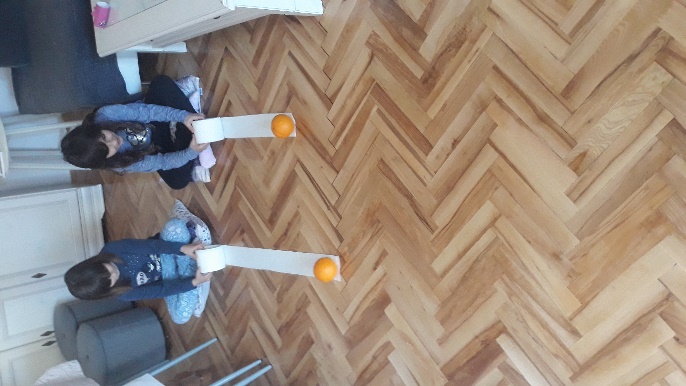 CILJ AKTIVNOSTI: probuditi natjecateljski duh kod djetetarazvoj fine motorike šake - namatanje papira na rolu preciznost i koordinacija                     MOJA  SLIKA  U  VODIPOTREBAN MATERIJAL: papirnati ubrusi, flomasteri, zdjela, vodaTIJEK AKTIVNOSTI: Papirnati ubrus presavinite na pola, te na unutarnjoj strani nacrtajte predmet prema želji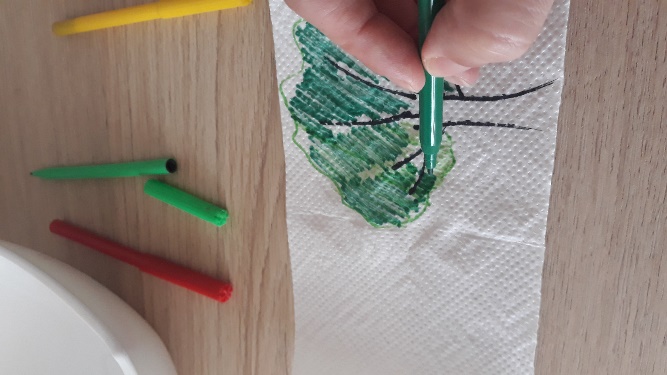 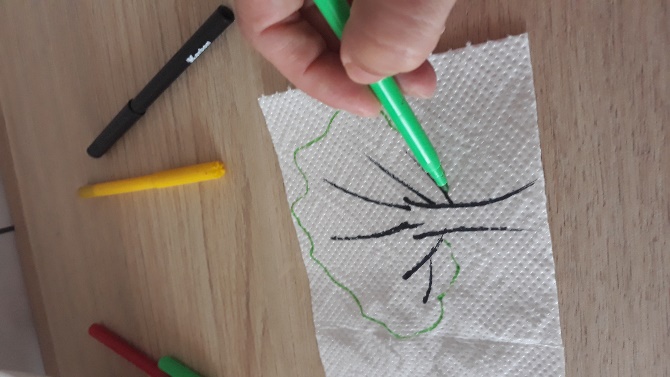 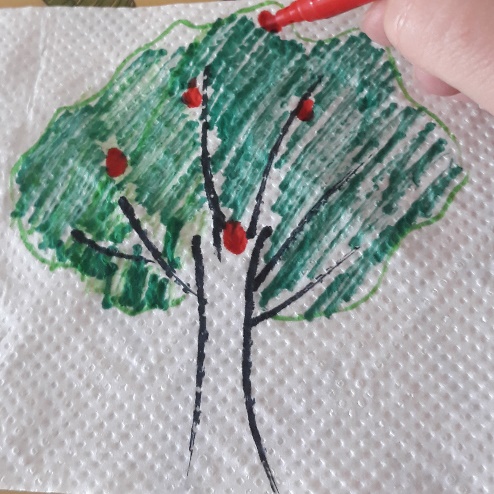 Na prednju stranu papira nacrtajte samo osnovni oblik predmeta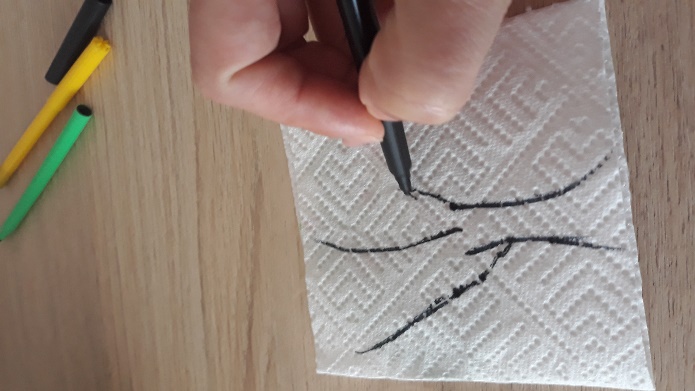 Stavite papirnati ubrus u zdjelu s vodom i promatrajte čaroliju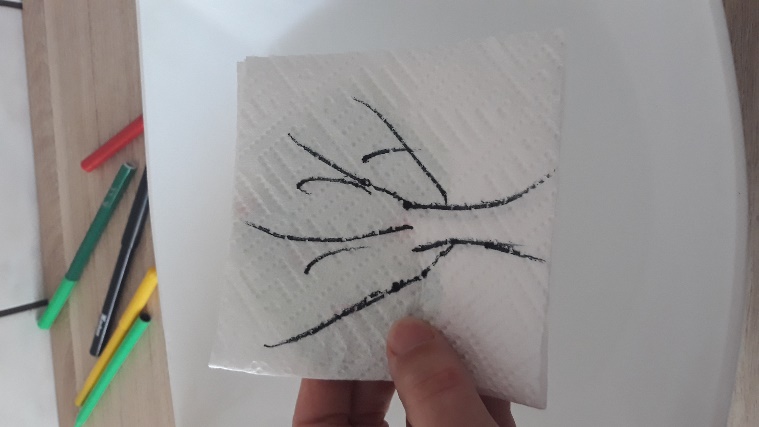 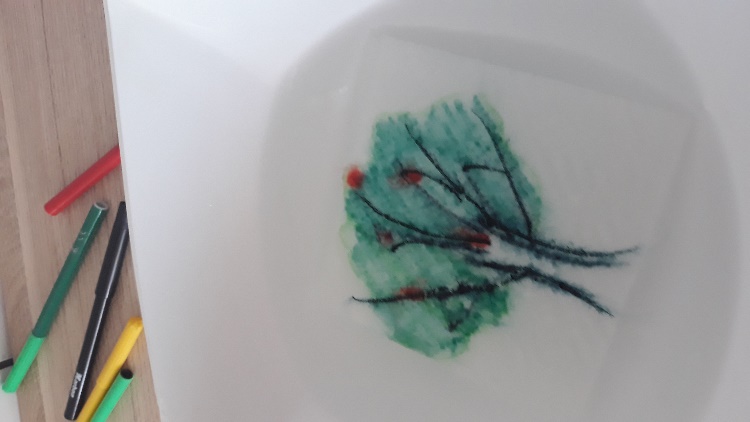 PRIMJER SA SUNCEM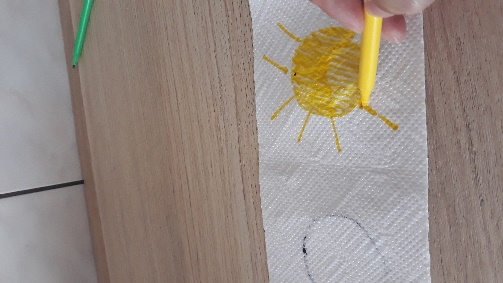 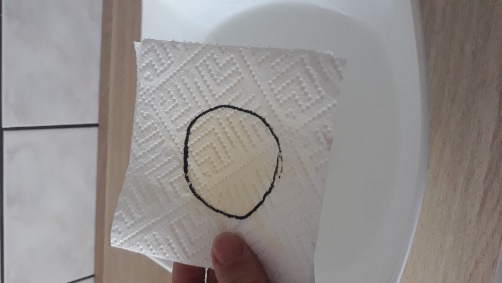 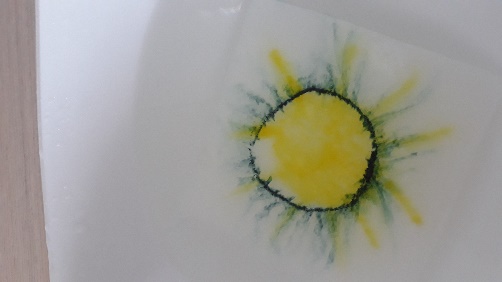 CILJ AKTIVNOSTI: izazivanje efekta iznenađenja kod djece                               istraživanje i otkrivanje svojstva papira u odnosu na vodu                           DODAJ  MI  DRUGU STRANUPOTREBNI MATERIJAL: papir, olovka, pik traka ili selotejpTIJEK AKTIVNOSTI:Papir prepolovite po sredini pik trakom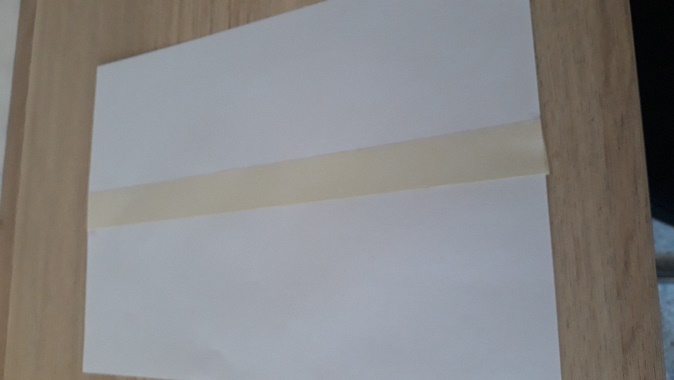 Nacrtajte na jednoj polovici lik, oblik…., ali polovično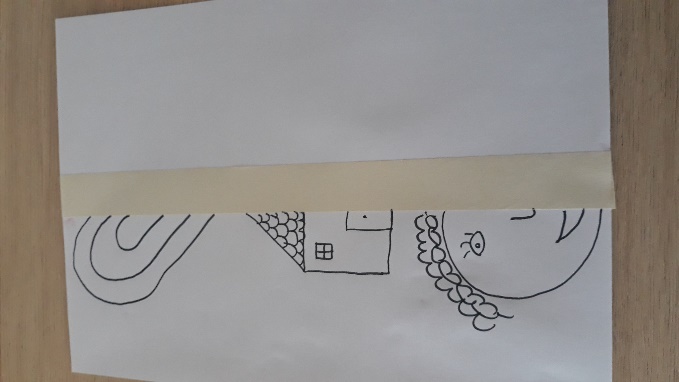 Djetetov je zadatak nacrtati drugu polovicu, što pravilnije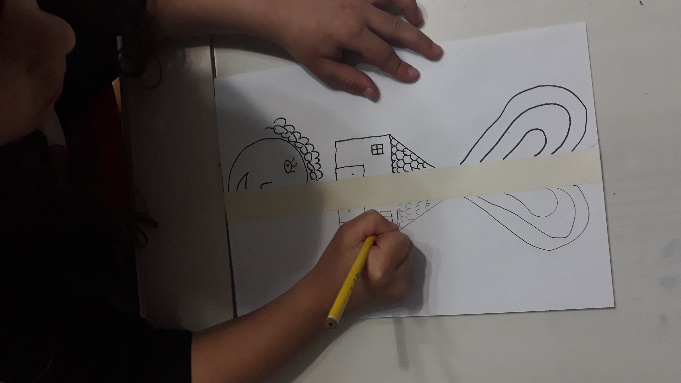 CILJ AKTIVNOSTI: strategije rada memorije, koncentracije i razvoj grafomotorike